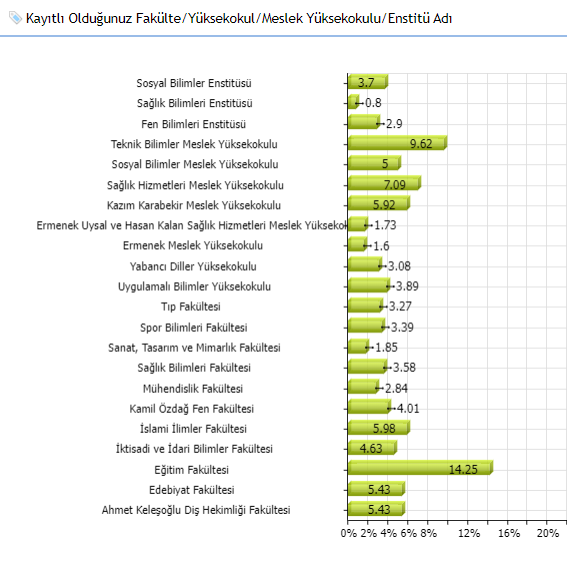 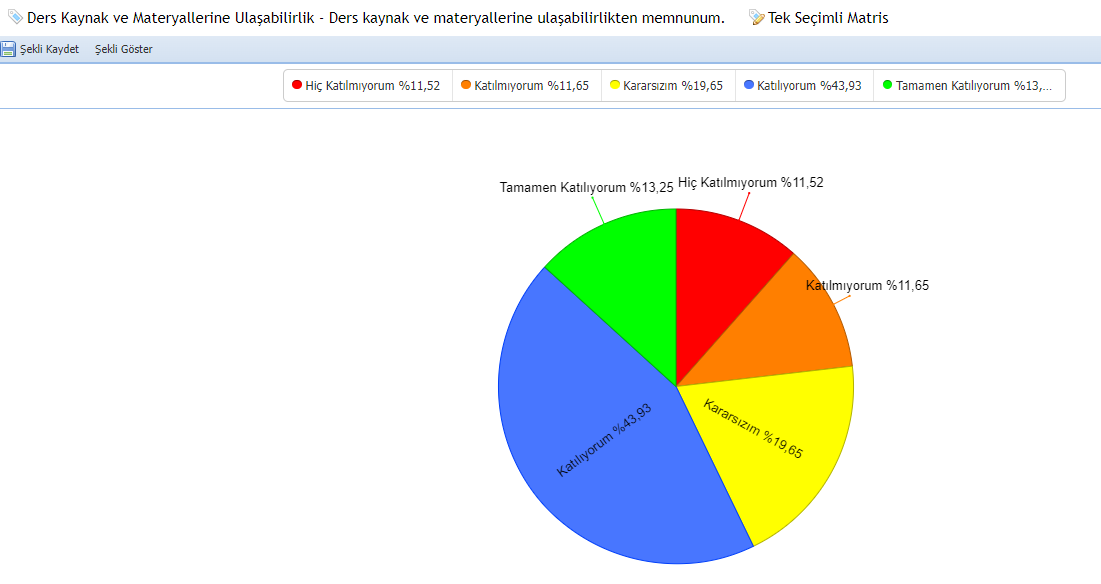 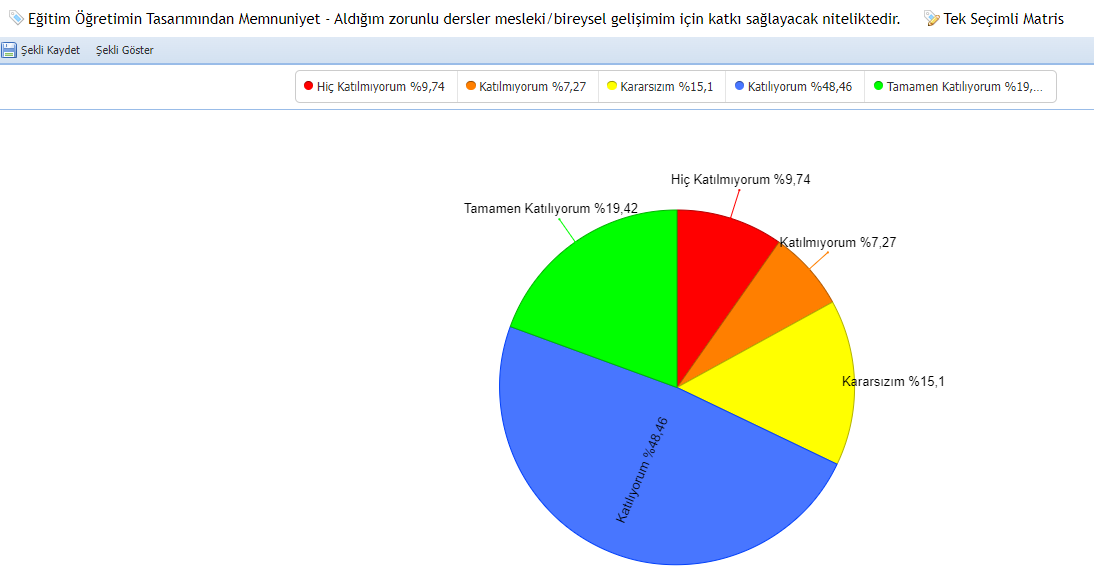 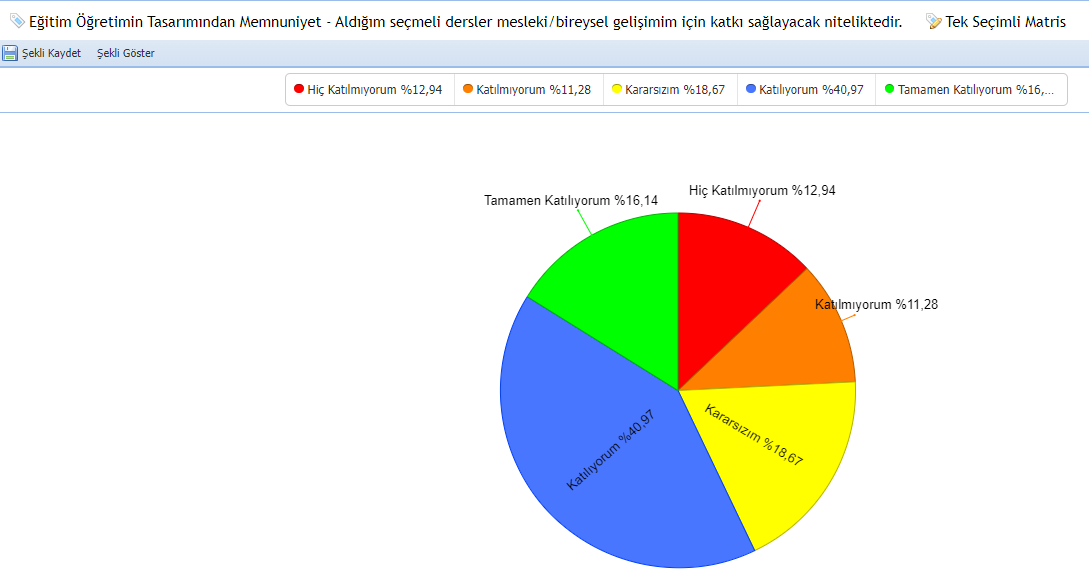 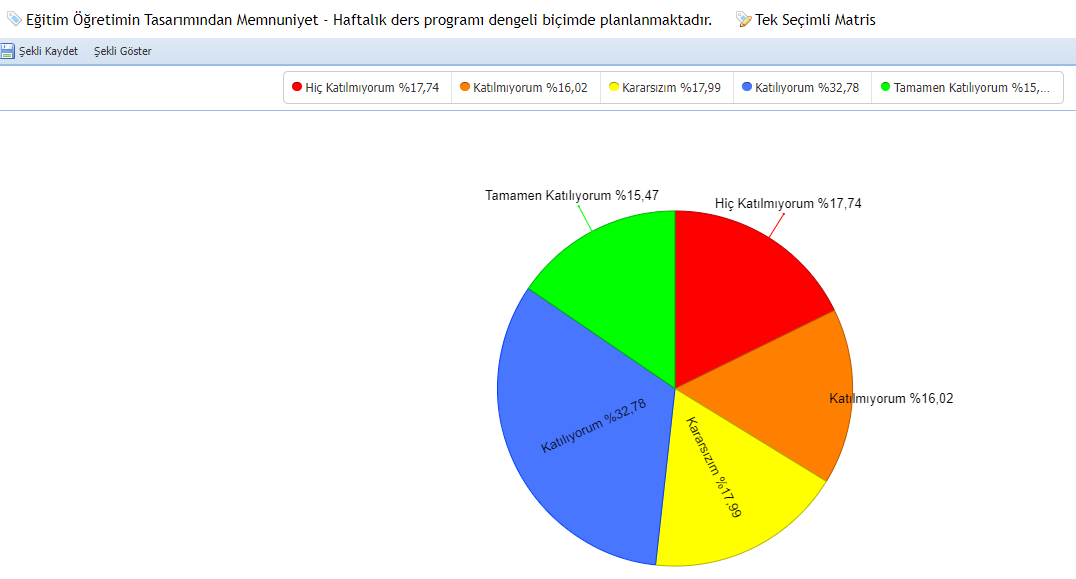 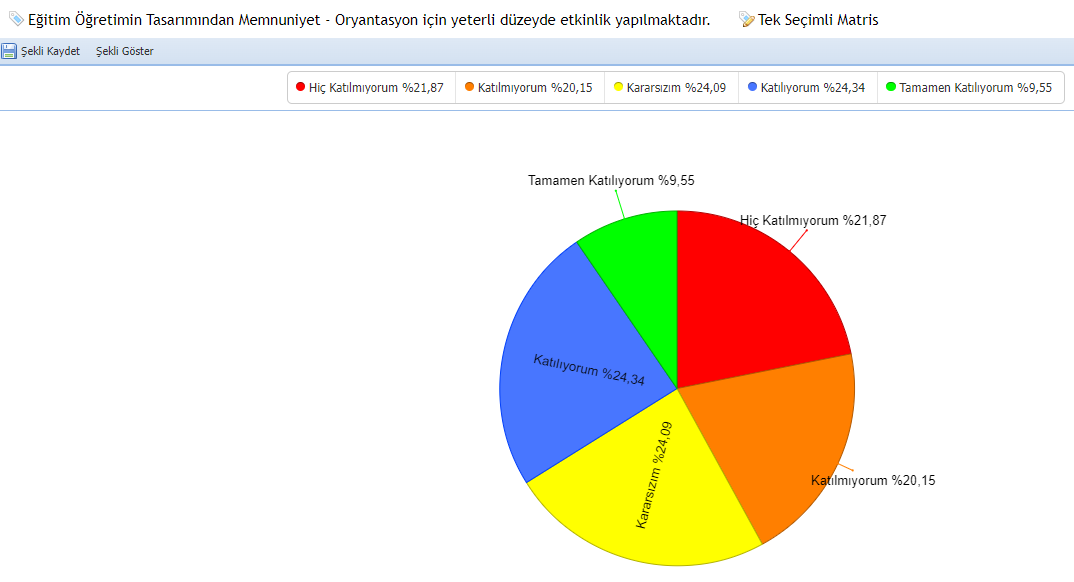 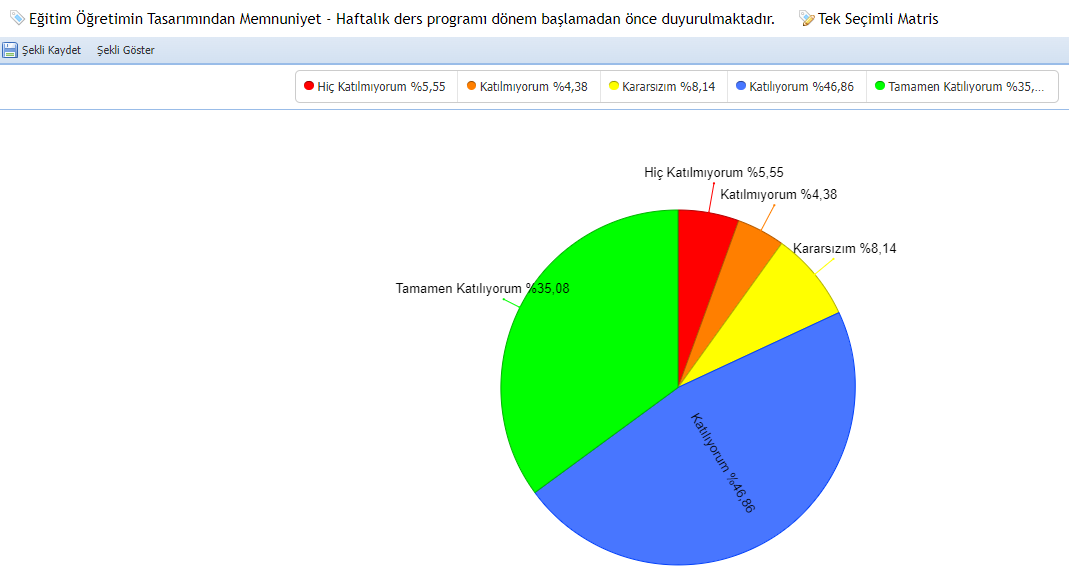 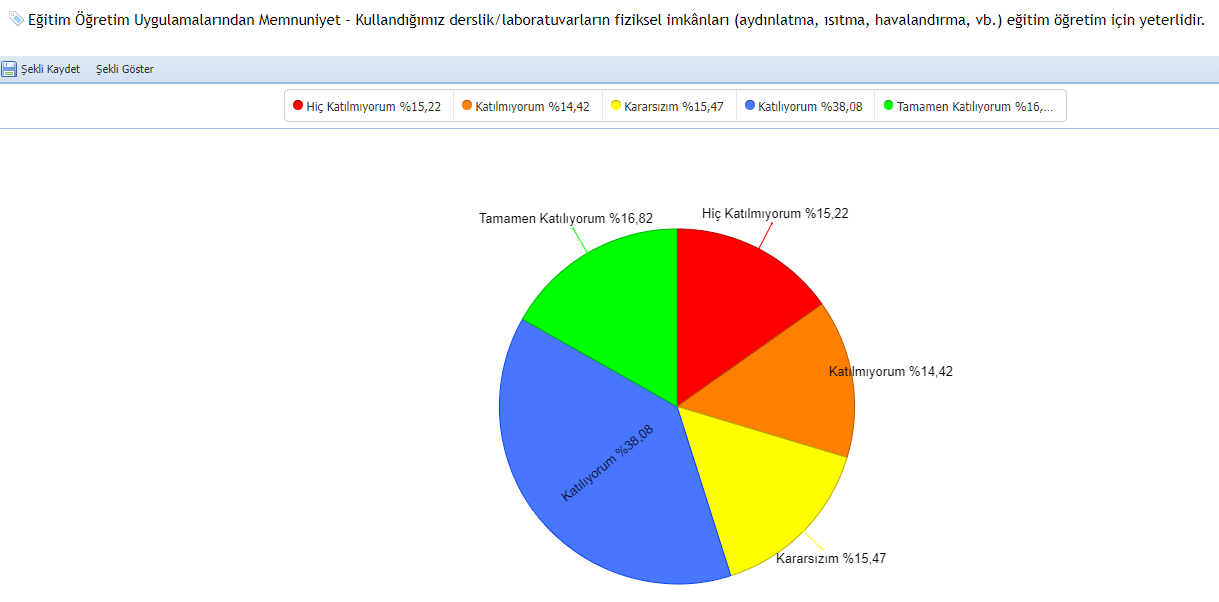 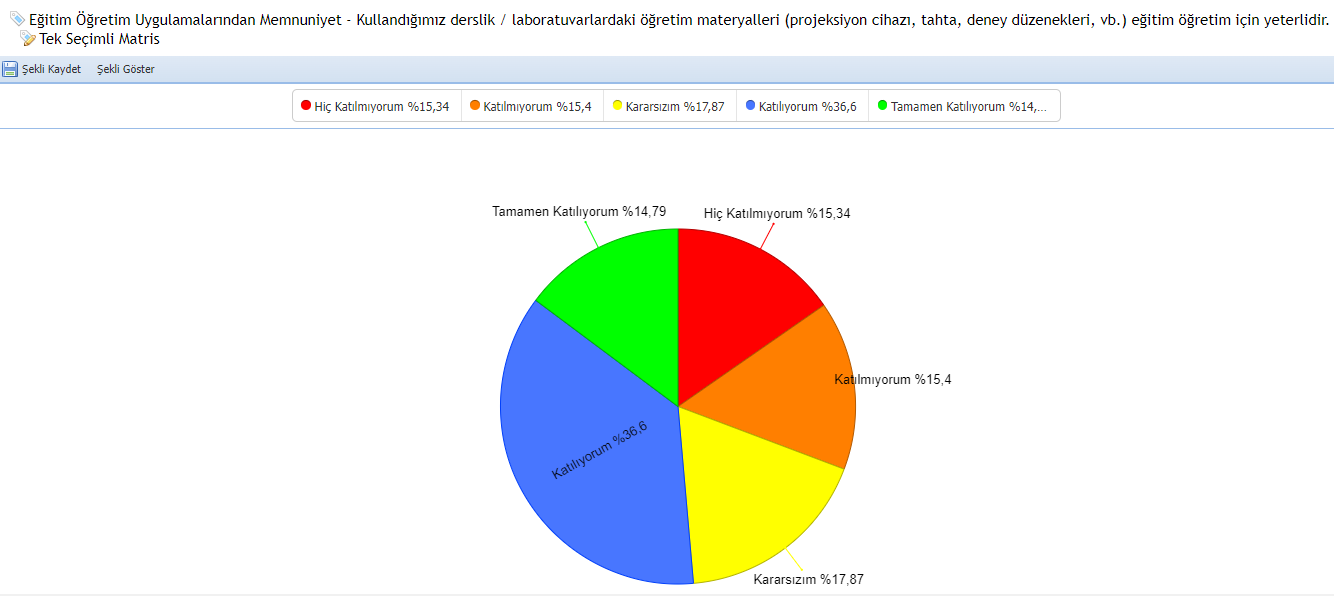 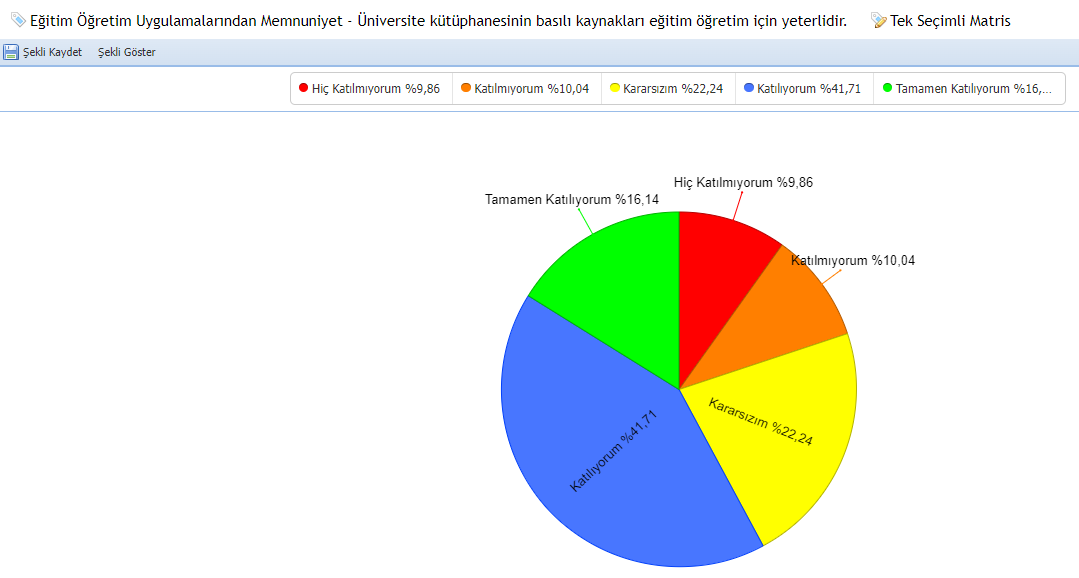 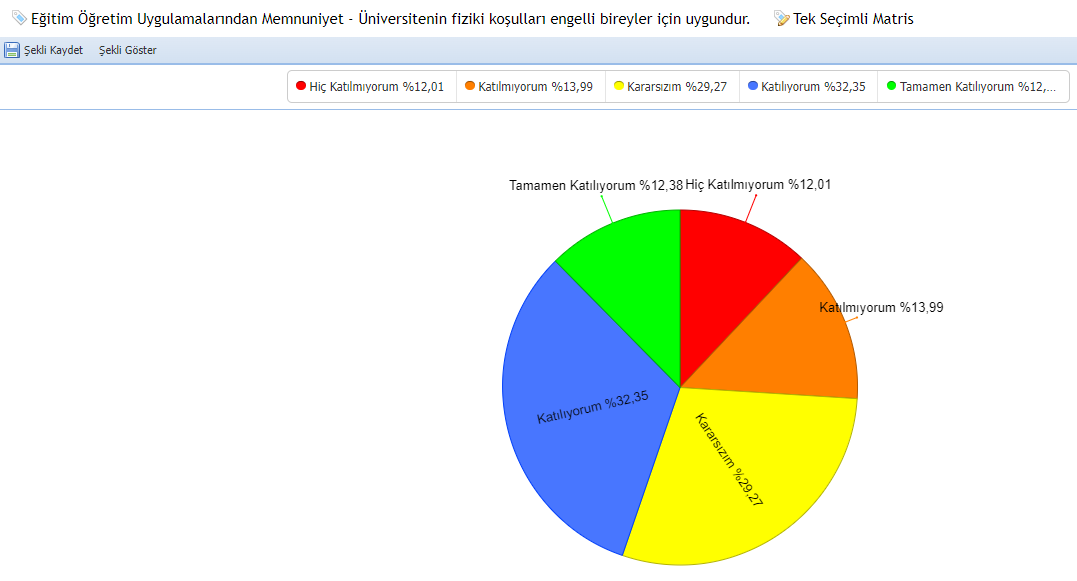 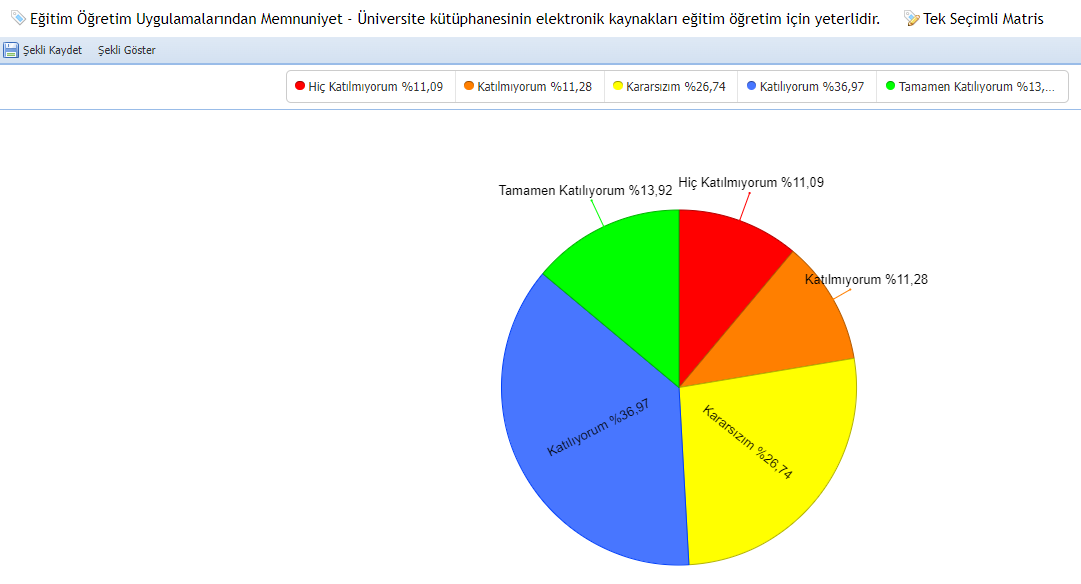 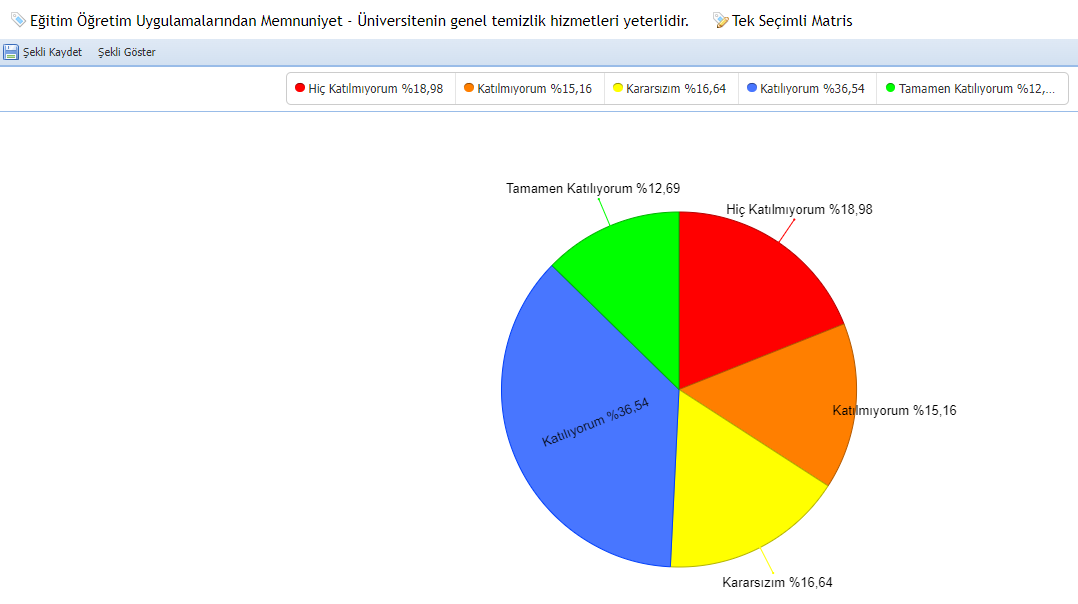 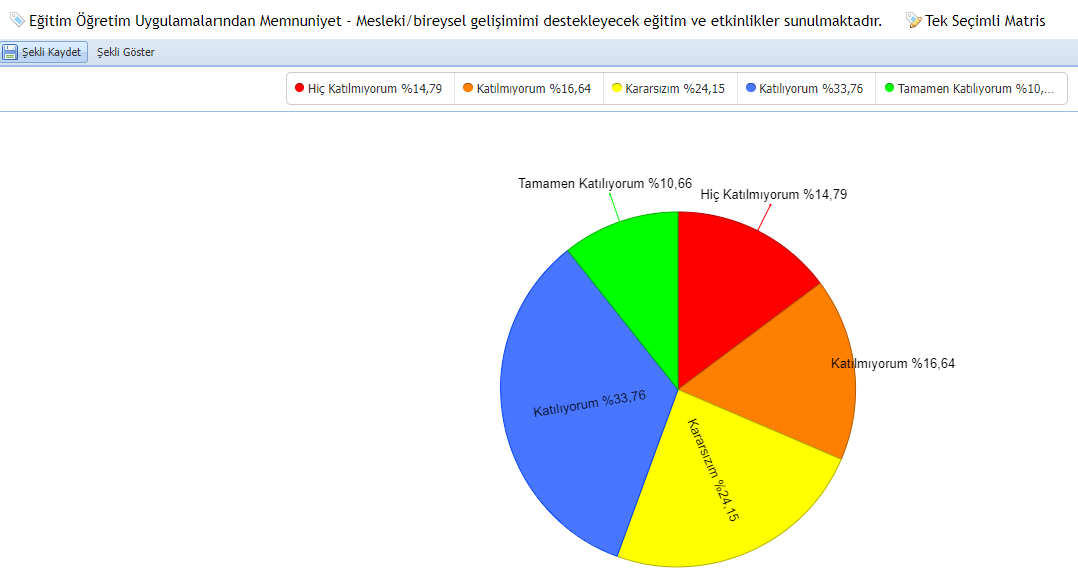 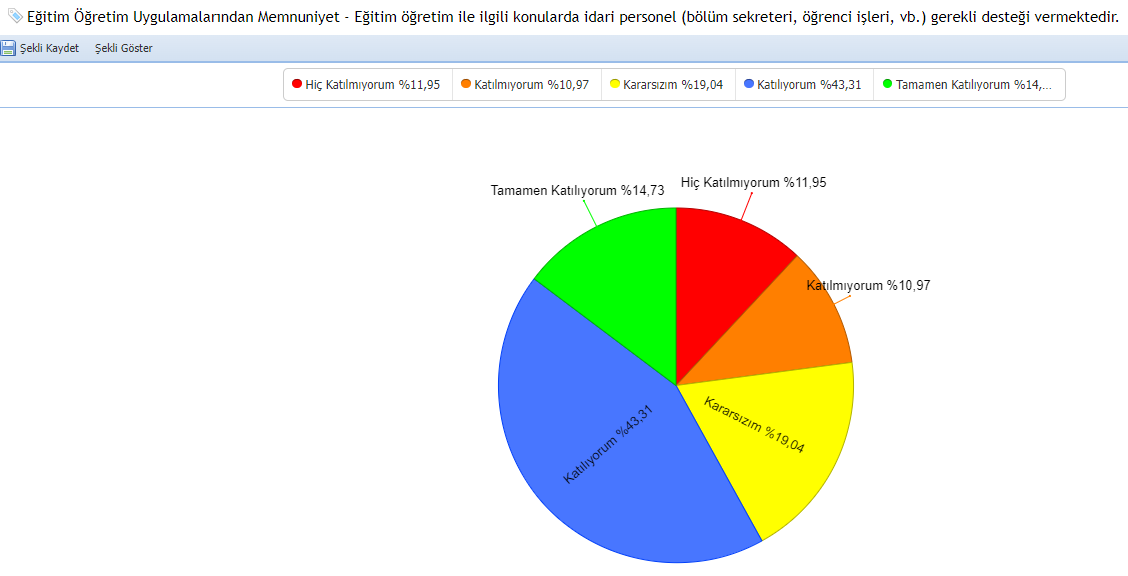 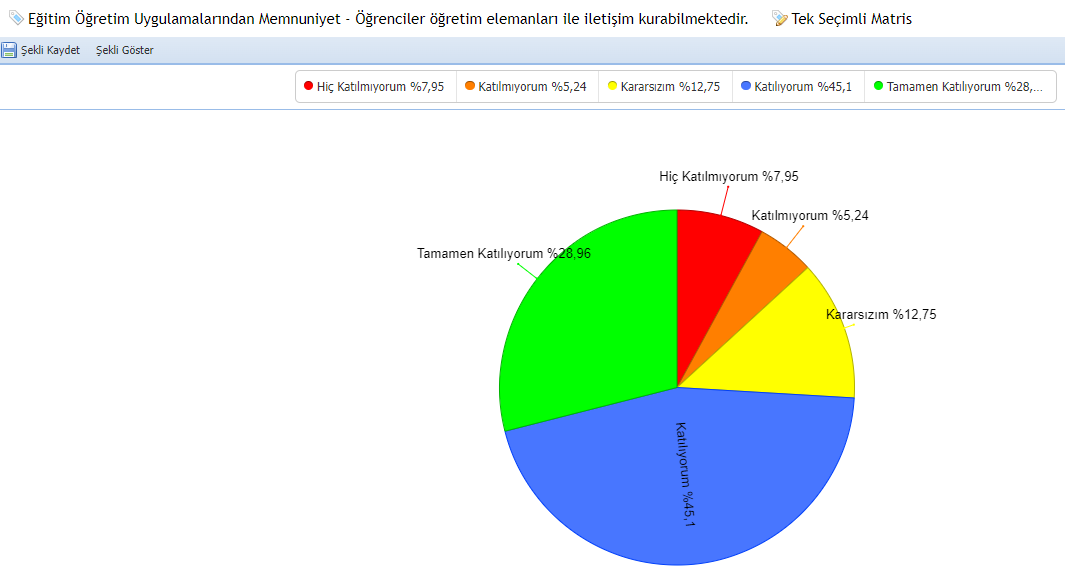 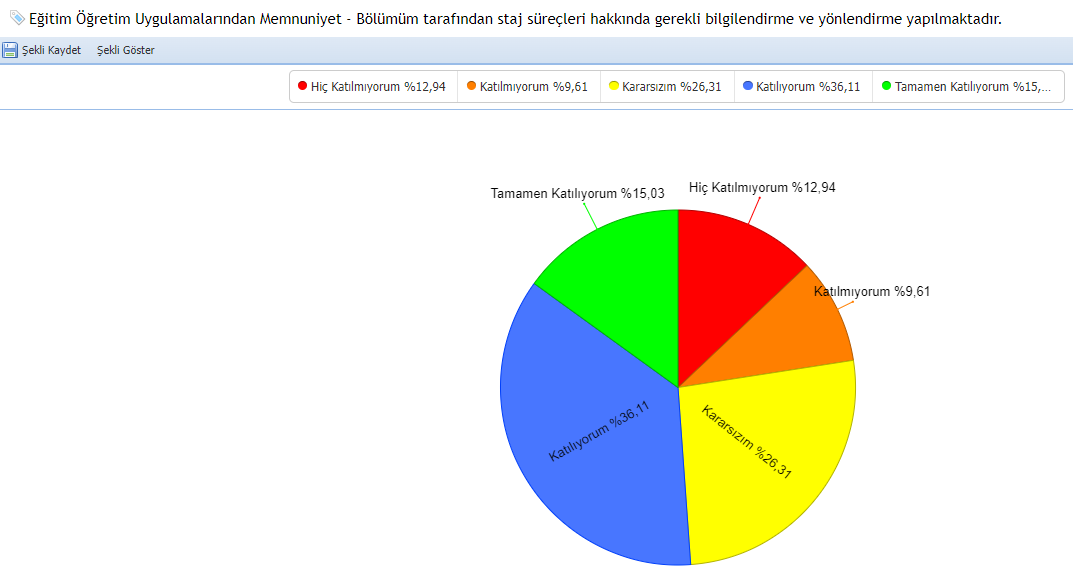 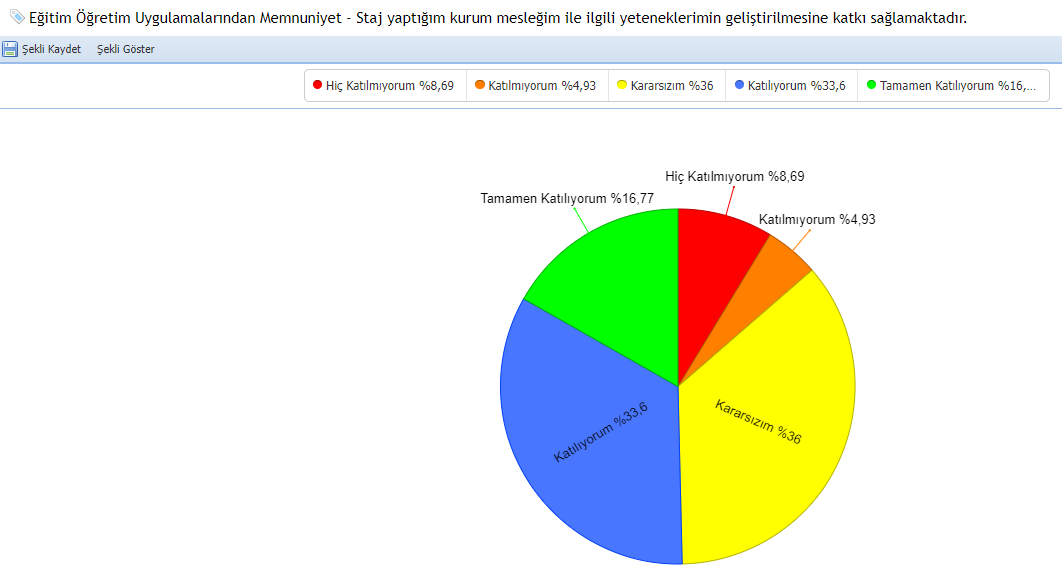 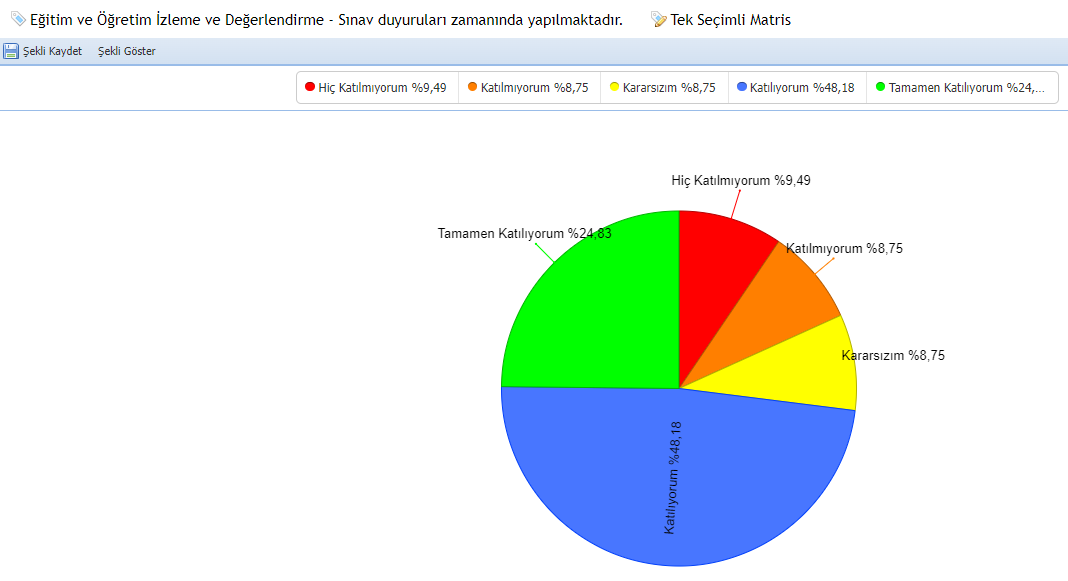 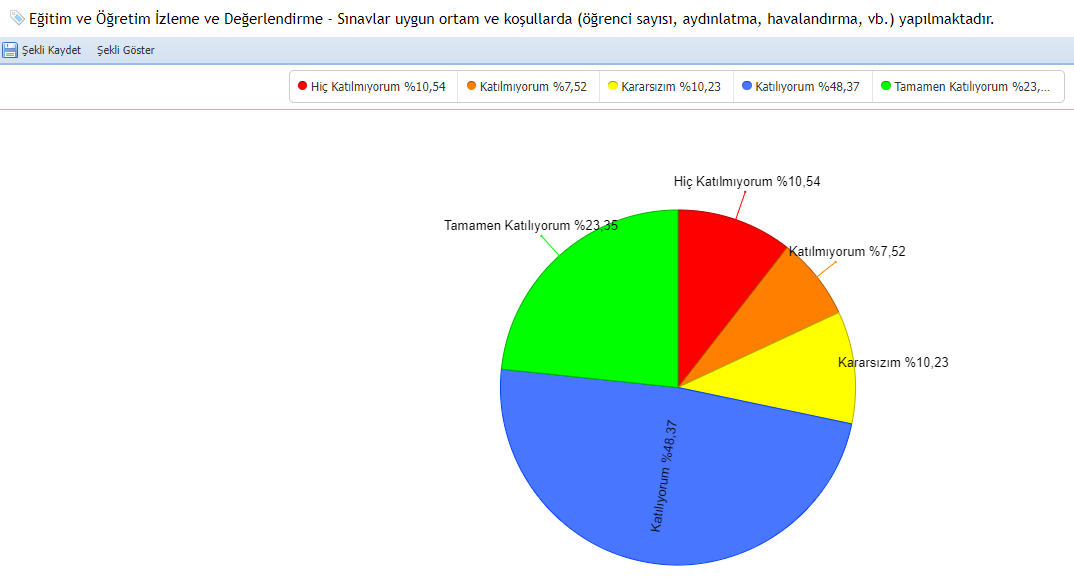 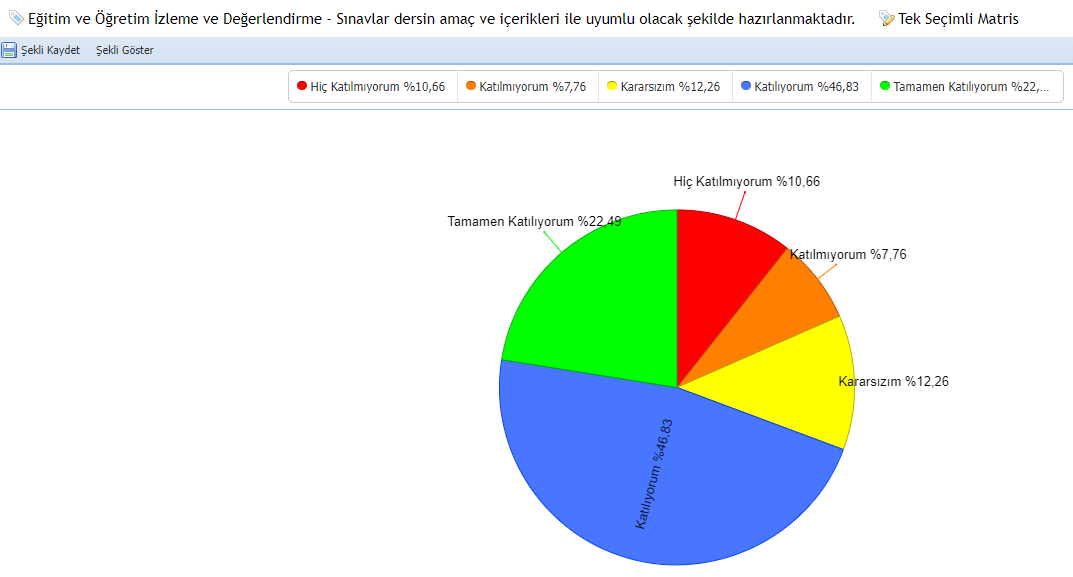 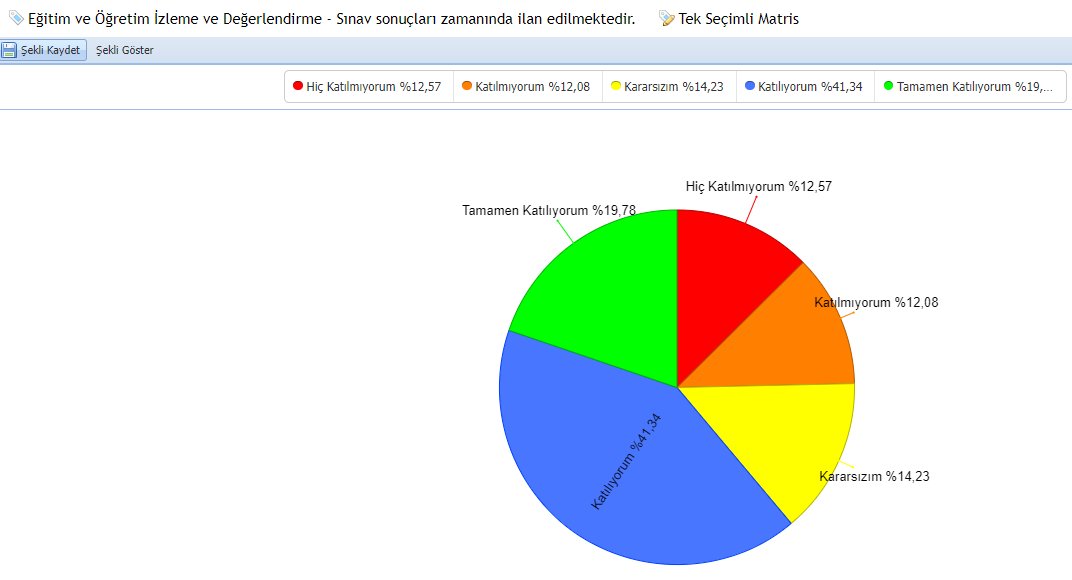 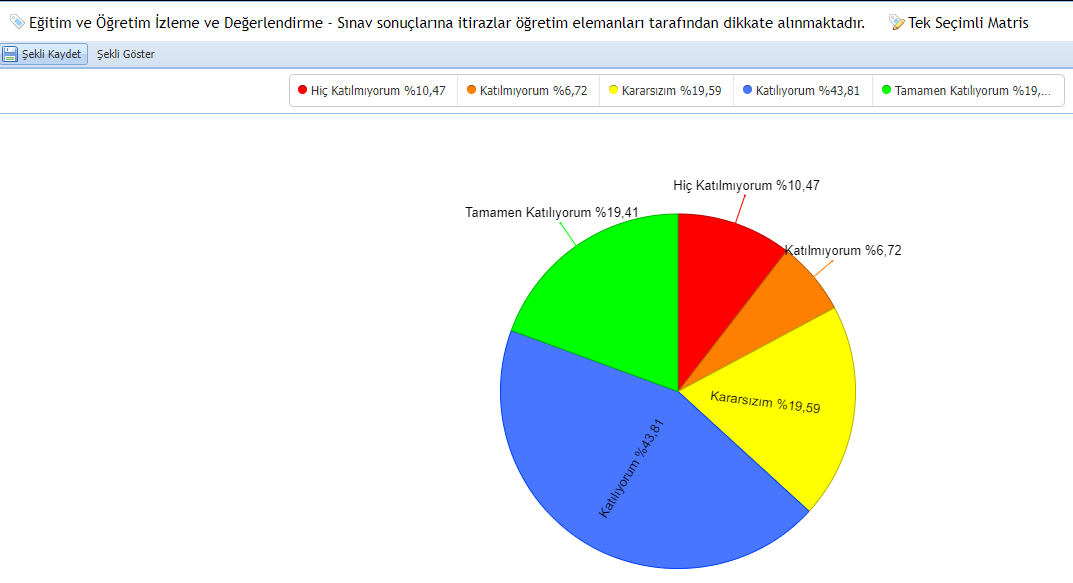 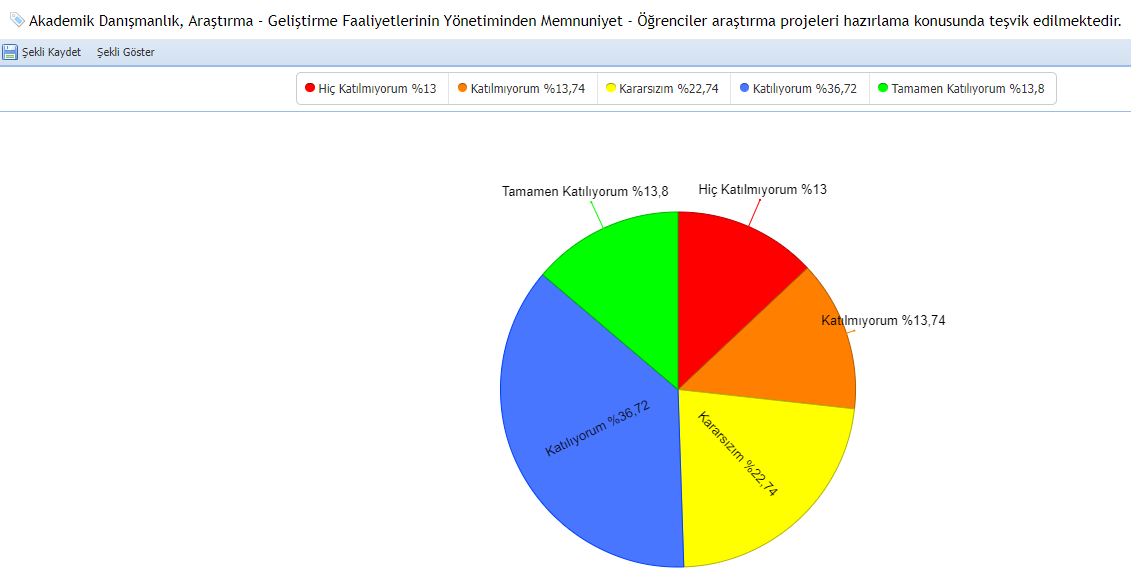 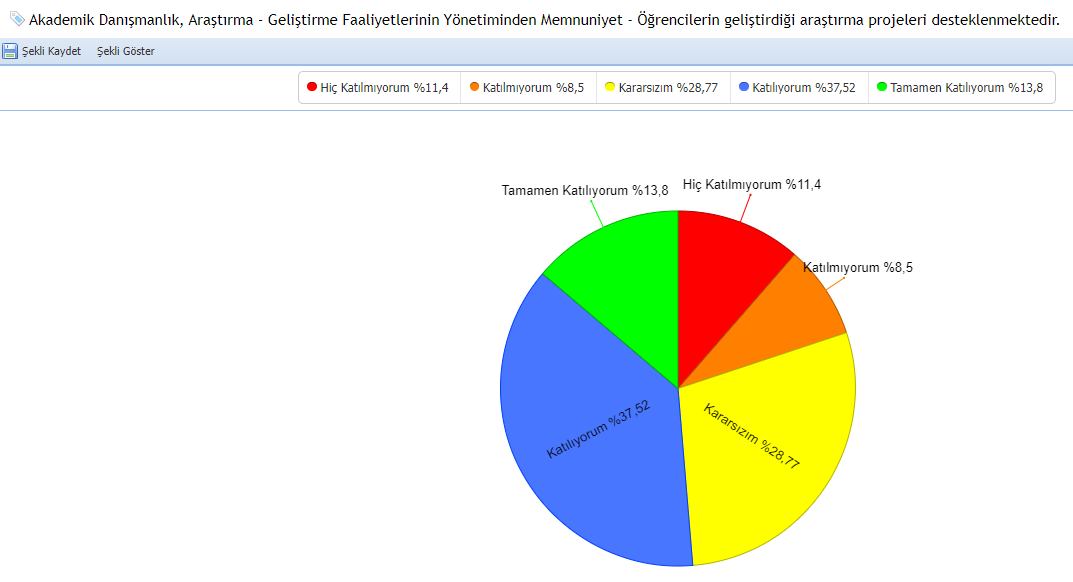 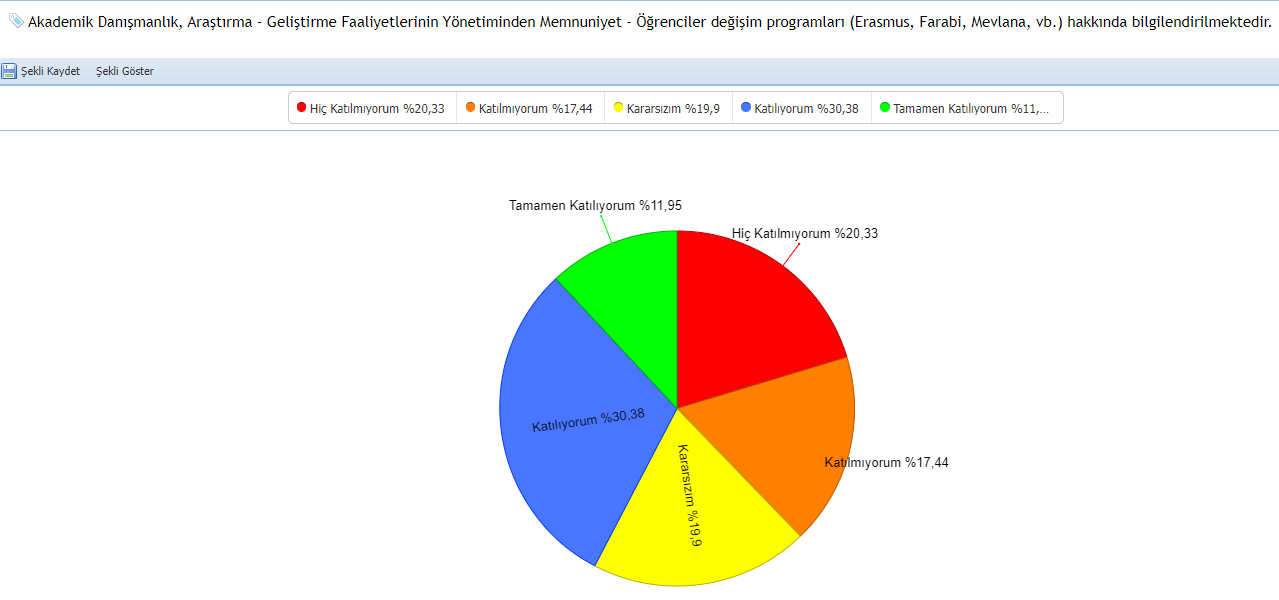 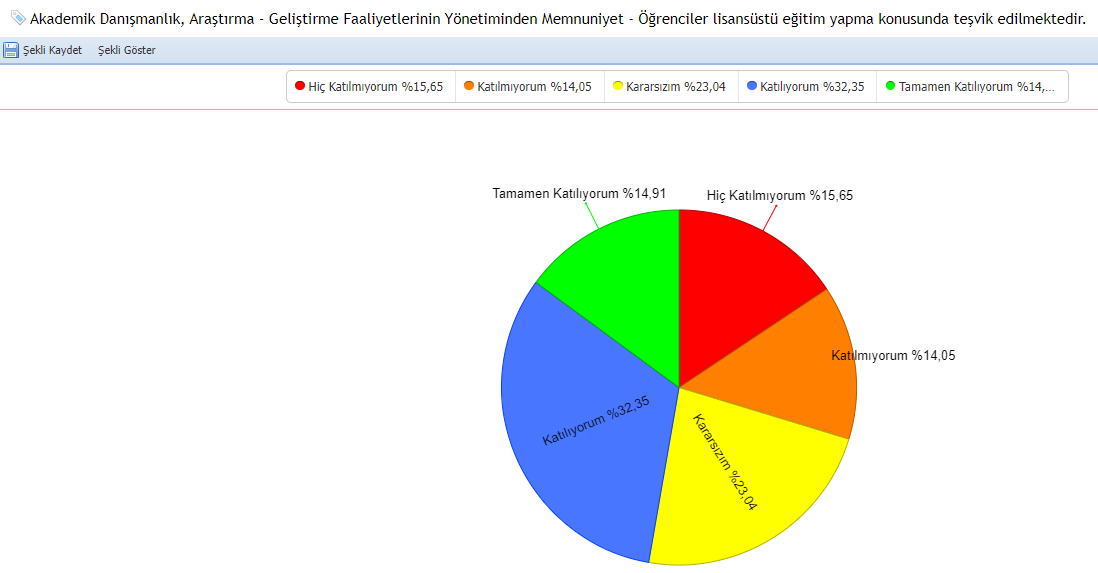 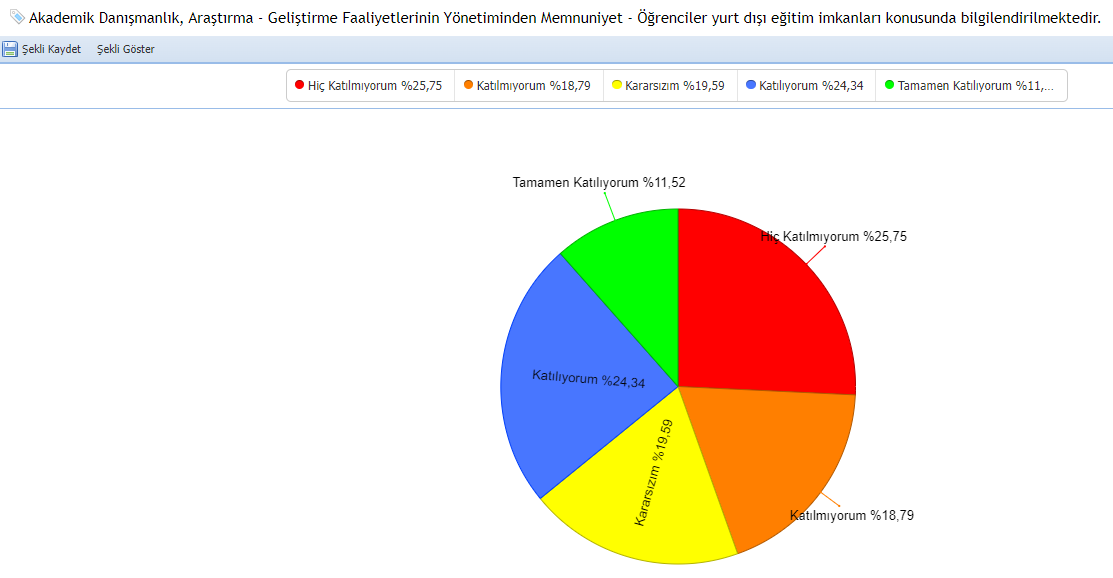 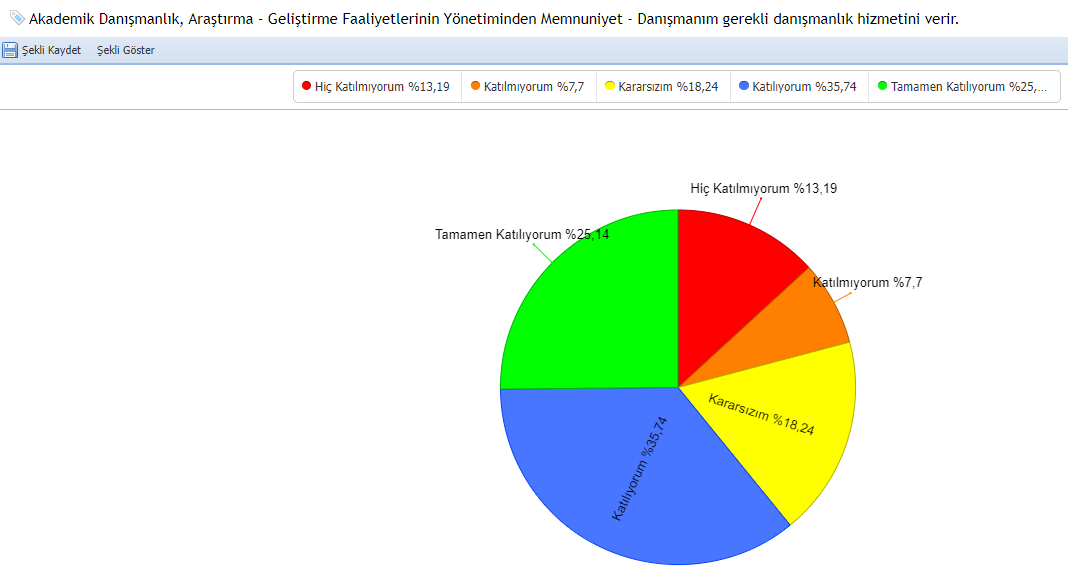 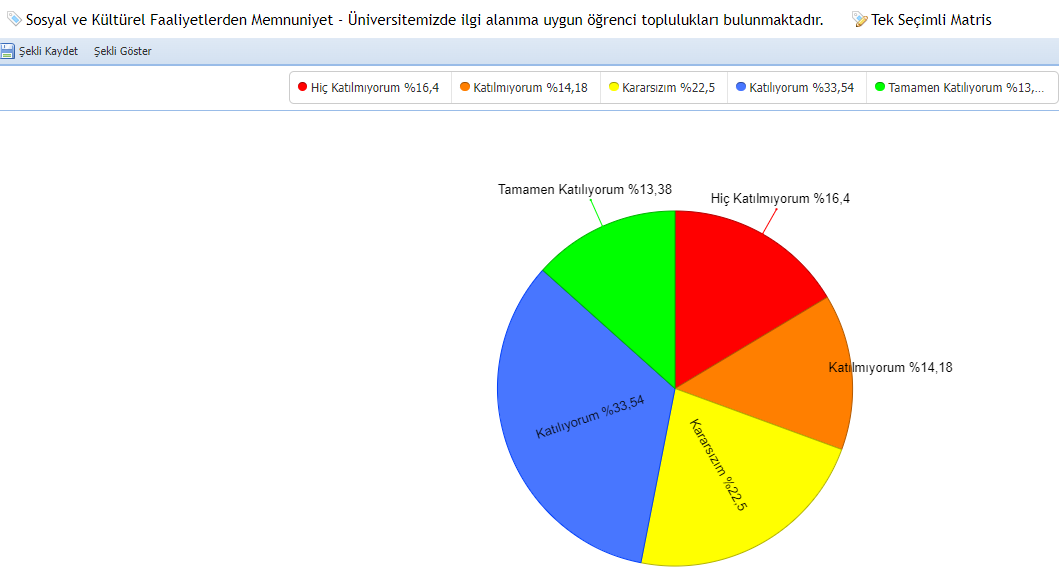 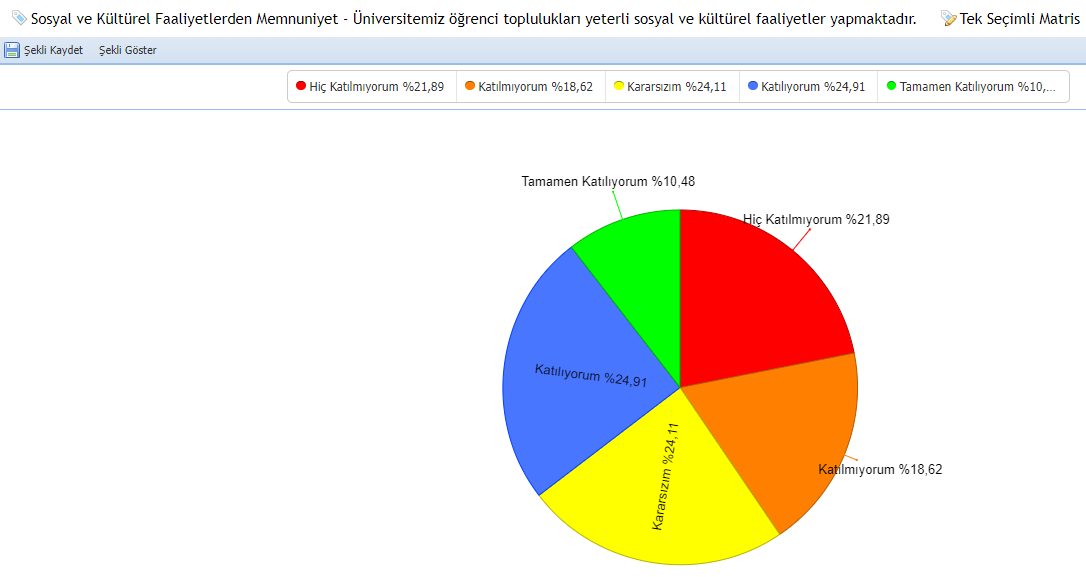 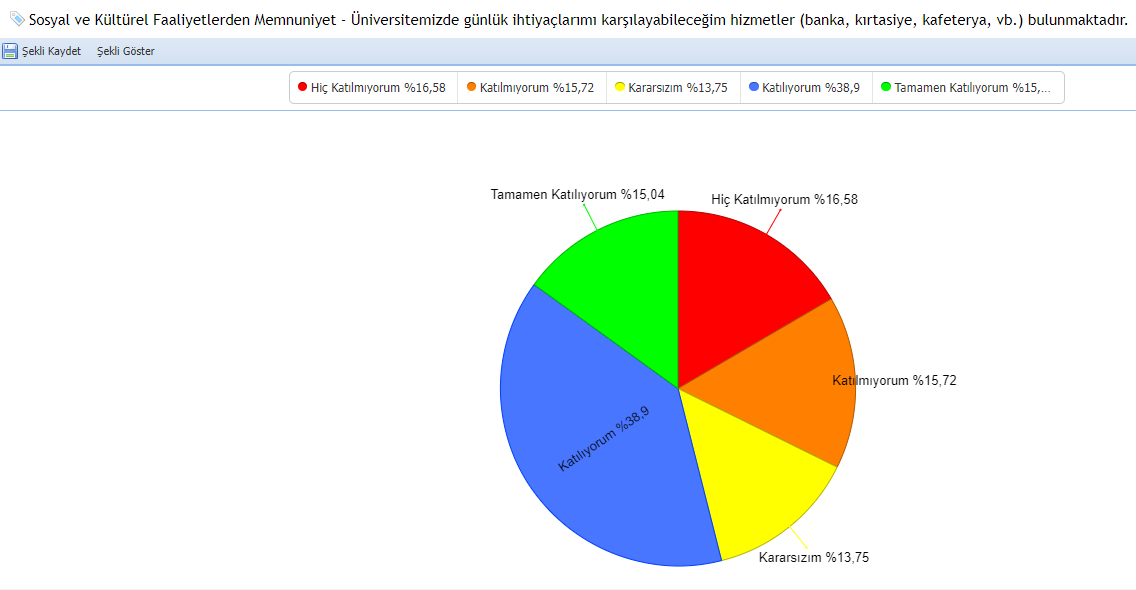 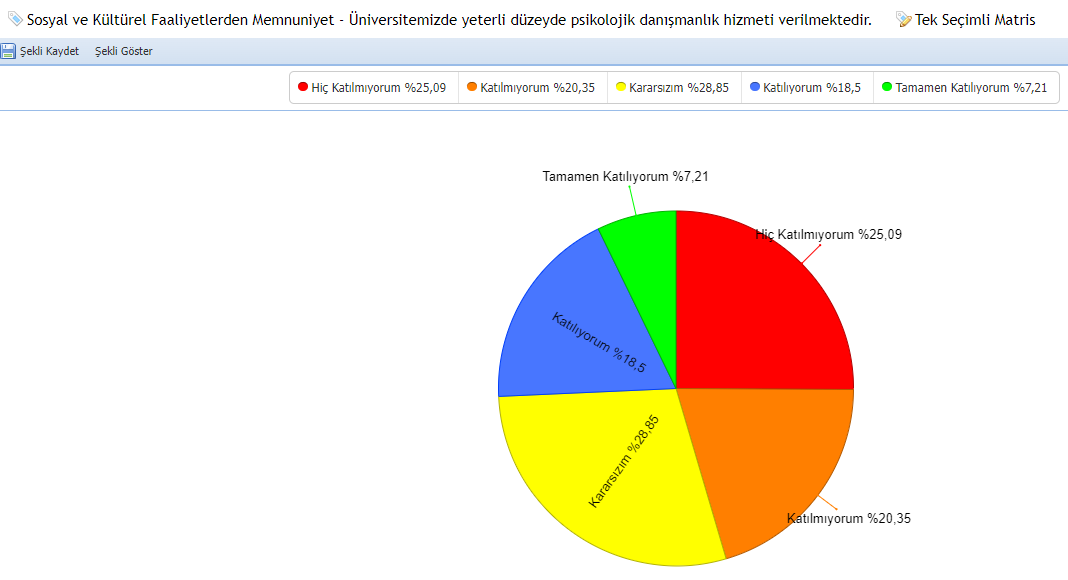 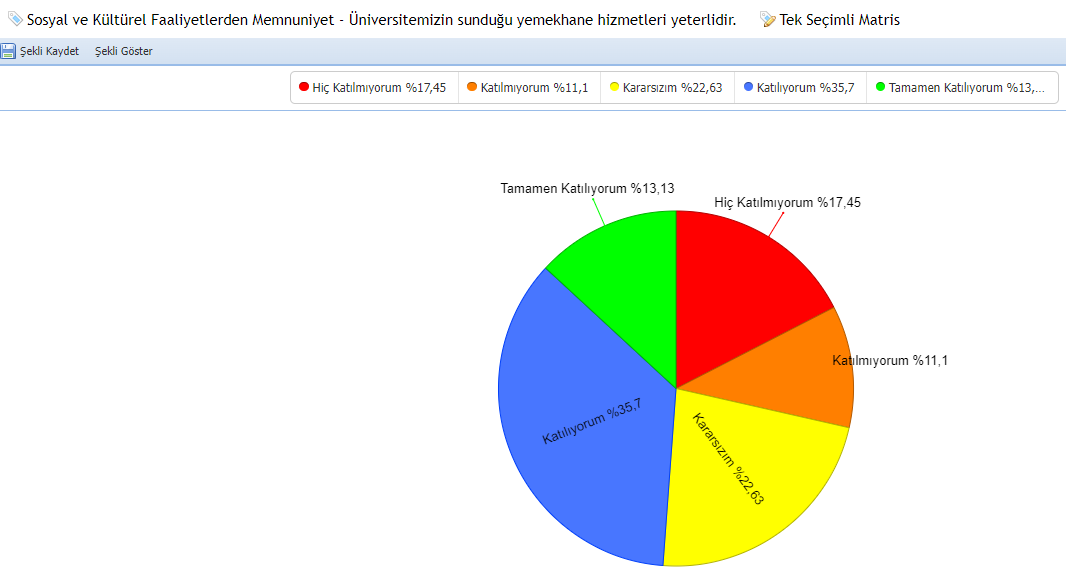 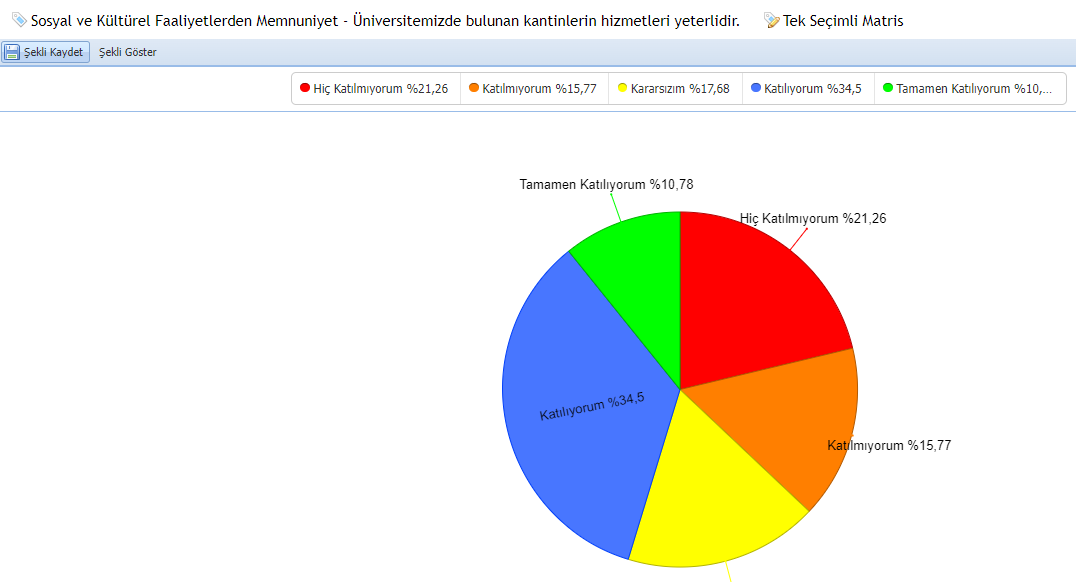 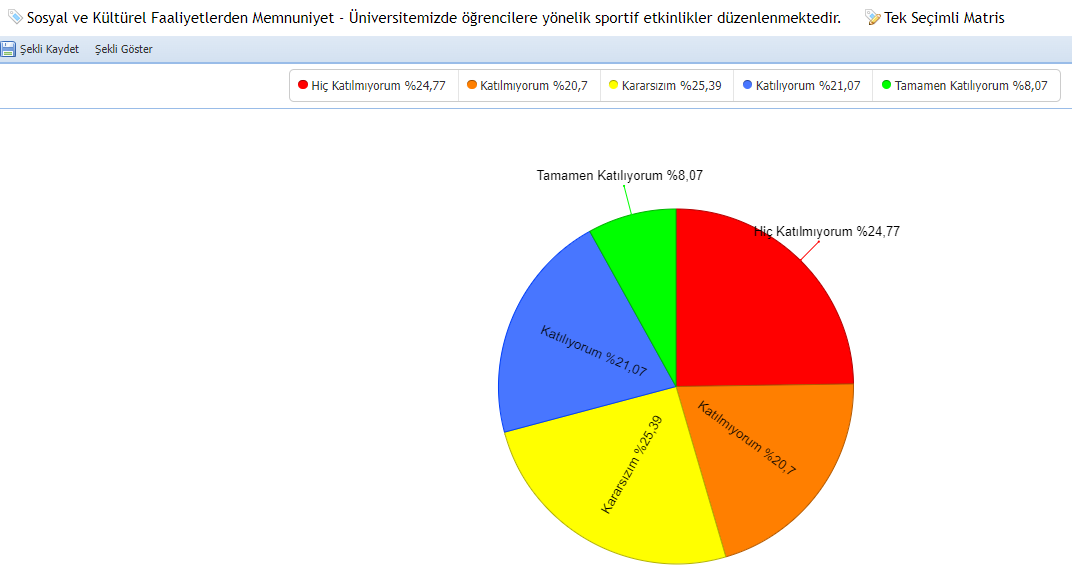 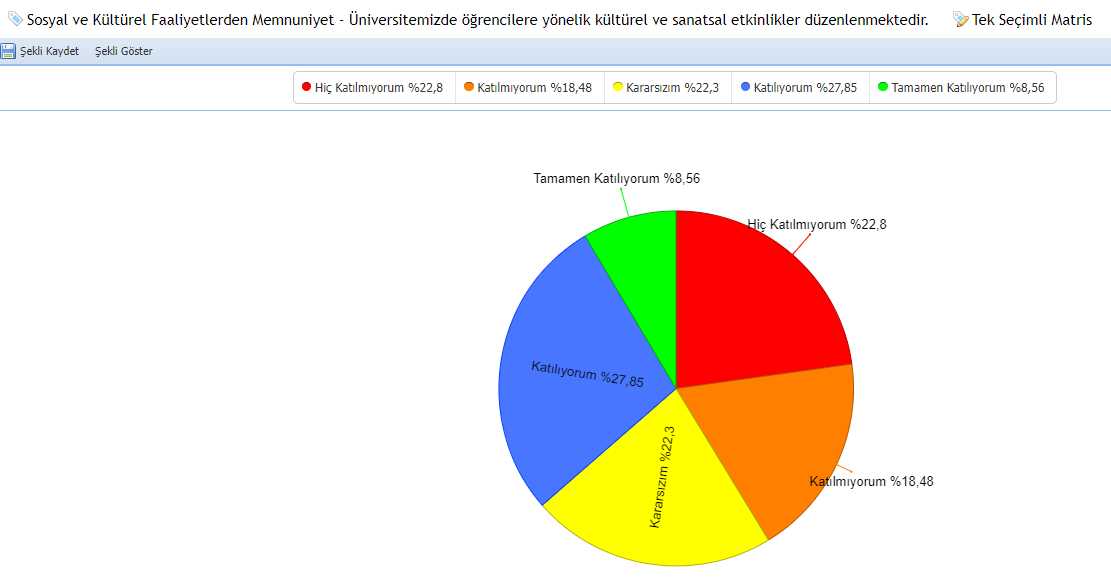 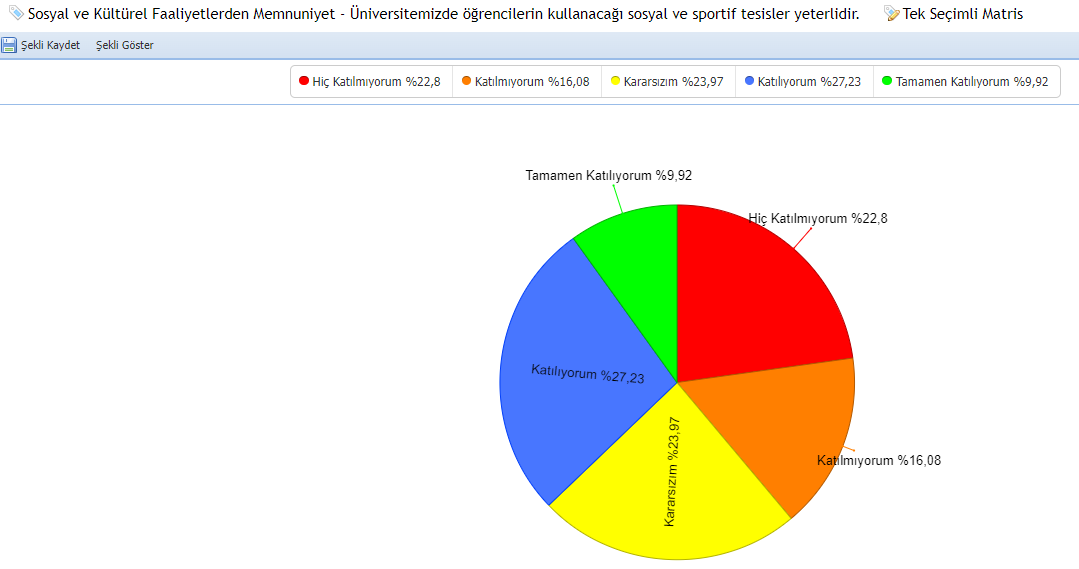 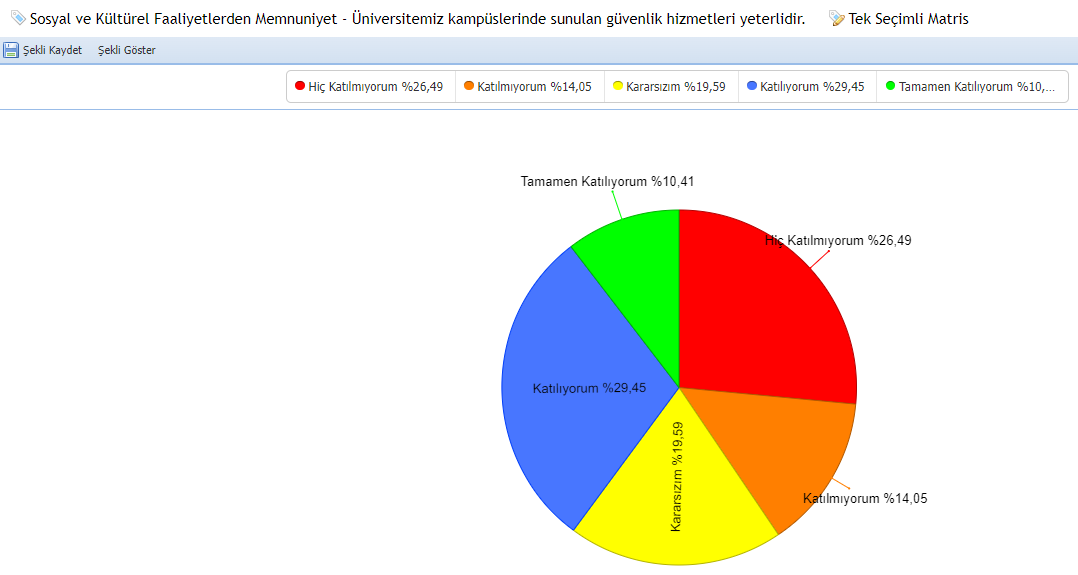 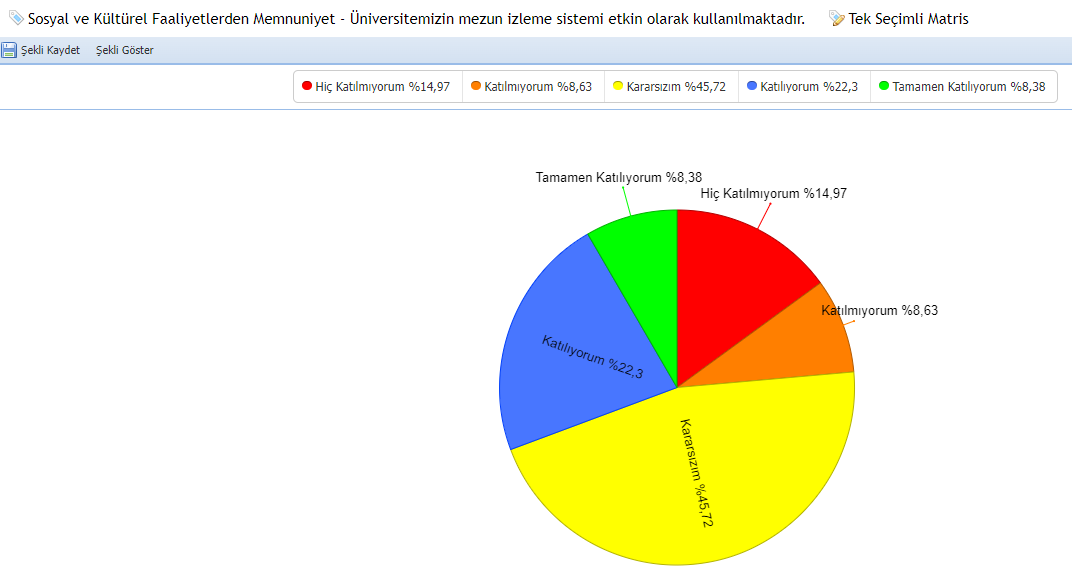 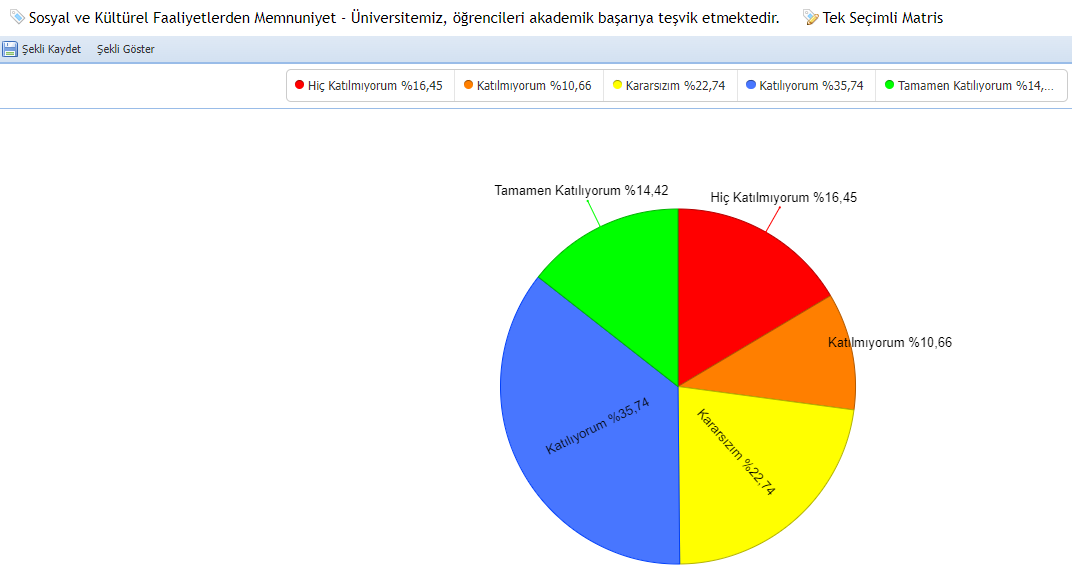 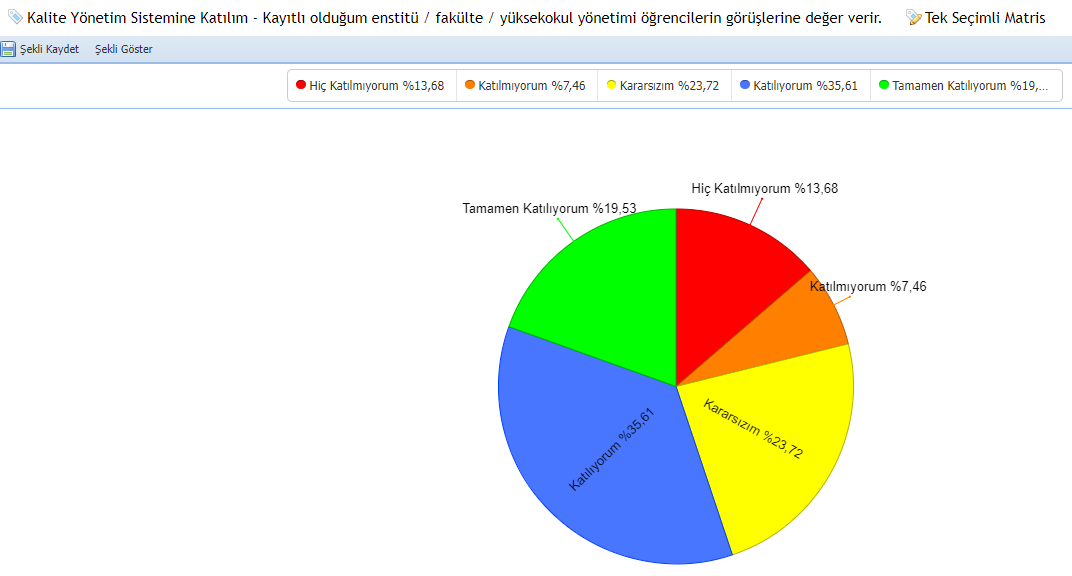 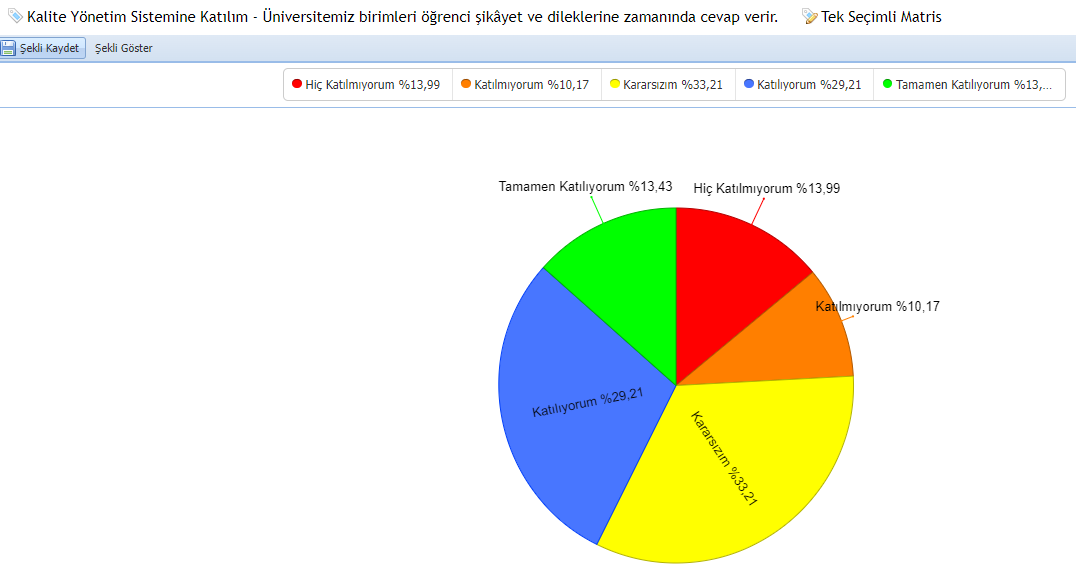 KARAMANOĞLU MEHMETBEY ÜNİVERSİTESİ ÖĞRENCİ GENEL MEMNUNİYET ANKETİ RAPORU (2023)KARAMANOĞLU MEHMETBEY ÜNİVERSİTESİ ÖĞRENCİ GENEL MEMNUNİYET ANKETİ RAPORU (2023)KARAMANOĞLU MEHMETBEY ÜNİVERSİTESİ ÖĞRENCİ GENEL MEMNUNİYET ANKETİ RAPORU (2023)KARAMANOĞLU MEHMETBEY ÜNİVERSİTESİ ÖĞRENCİ GENEL MEMNUNİYET ANKETİ RAPORU (2023)Anket Anket Ortalama (5’lik)Ortalama (100’lük)Ders kaynak ve materyallerine ulaşabilirlikten memnunum.Ders kaynak ve materyallerine ulaşabilirlikten memnunum.3,3567DERS KAYNAK VE MATERYALLERİNE ULAŞABİLİRLİK (GENEL)DERS KAYNAK VE MATERYALLERİNE ULAŞABİLİRLİK (GENEL)3,3567Aldığım zorunlu dersler mesleki/bireysel gelişimim için katkı sağlayacak niteliktedir.Aldığım zorunlu dersler mesleki/bireysel gelişimim için katkı sağlayacak niteliktedir.3,6172,2Aldığım seçmeli dersler mesleki/bireysel gelişimim için katkı sağlayacak niteliktedir.Aldığım seçmeli dersler mesleki/bireysel gelişimim için katkı sağlayacak niteliktedir.3,3667,2Haftalık ders programı dengeli biçimde planlanmaktadır.Haftalık ders programı dengeli biçimde planlanmaktadır.3,1162,2Oryantasyon için yeterli düzeyde etkinlik yapılmaktadır.Oryantasyon için yeterli düzeyde etkinlik yapılmaktadır.2,7755,4Haftalık ders programı dönem başlamadan önce duyurulmaktadır.Haftalık ders programı dönem başlamadan önce duyurulmaktadır.4,0380,6EĞİTİM ÖĞRETİMİN TASARIMINDAN MEMNUNİYET (GENEL)EĞİTİM ÖĞRETİMİN TASARIMINDAN MEMNUNİYET (GENEL)3,3767,4Kullandığımız derslik/laboratuvarların fiziksel imkânları (aydınlatma, ısıtma, havalandırma, vb.) eğitim öğretim için yeterlidir.Kullandığımız derslik/laboratuvarların fiziksel imkânları (aydınlatma, ısıtma, havalandırma, vb.) eğitim öğretim için yeterlidir.3,2665,2Kullandığımız derslik / laboratuvarlardaki öğretim materyalleri (projeksiyon cihazı, tahta, deney düzenekleri, vb.) eğitim öğretim için yeterlidir.Kullandığımız derslik / laboratuvarlardaki öğretim materyalleri (projeksiyon cihazı, tahta, deney düzenekleri, vb.) eğitim öğretim için yeterlidir.3,1963,8Üniversite kütüphanesinin basılı kaynakları eğitim öğretim için yeterlidir.Üniversite kütüphanesinin basılı kaynakları eğitim öğretim için yeterlidir.3,4468,8Üniversitenin fiziki koşulları engelli bireyler için uygundur.Üniversitenin fiziki koşulları engelli bireyler için uygundur.3,1863,6Üniversite kütüphanesinin elektronik kaynakları eğitim öğretim için yeterlidir.Üniversite kütüphanesinin elektronik kaynakları eğitim öğretim için yeterlidir.3,3166,2Üniversitenin genel temizlik hizmetleri yeterlidir.Üniversitenin genel temizlik hizmetleri yeterlidir.3,0861,6Mesleki/bireysel gelişimimi destekleyecek eğitim ve etkinlikler sunulmaktadır.Mesleki/bireysel gelişimimi destekleyecek eğitim ve etkinlikler sunulmaktadır.3,0861,6Eğitim öğretim ile ilgili konularda idari personel (bölüm sekreteri, öğrenci işleri, vb.) gerekli desteği vermektedir.Eğitim öğretim ile ilgili konularda idari personel (bölüm sekreteri, öğrenci işleri, vb.) gerekli desteği vermektedir.3,3767,4Öğrenciler öğretim elemanları ile iletişim kurabilmektedir.Öğrenciler öğretim elemanları ile iletişim kurabilmektedir.3,8376,6Bölümüm tarafından staj süreçleri hakkında gerekli bilgilendirme ve yönlendirme yapılmaktadır.Bölümüm tarafından staj süreçleri hakkında gerekli bilgilendirme ve yönlendirme yapılmaktadır.3,3066Staj yaptığım kurum mesleğim ile ilgili yeteneklerimin geliştirilmesine katkı sağlamaktadır.Staj yaptığım kurum mesleğim ile ilgili yeteneklerimin geliştirilmesine katkı sağlamaktadır.3,4569EĞİTİM ÖĞRETİM UYGULAMALARINDAN MEMNUNİYET (GENEL)EĞİTİM ÖĞRETİM UYGULAMALARINDAN MEMNUNİYET (GENEL)3,3166,2Sınav duyuruları zamanında yapılmaktadır.Sınav duyuruları zamanında yapılmaktadır.3,7174,2Sınavlar uygun ortam ve koşullarda (öğrenci sayısı, aydınlatma, havalandırma, vb.) yapılmaktadır.Sınavlar uygun ortam ve koşullarda (öğrenci sayısı, aydınlatma, havalandırma, vb.) yapılmaktadır.3,6773,4Sınavlar dersin amaç ve içerikleri ile uyumlu olacak şekilde hazırlanmaktadır.Sınavlar dersin amaç ve içerikleri ile uyumlu olacak şekilde hazırlanmaktadır.3,6372,6Sınav sonuçları zamanında ilan edilmektedir.Sınav sonuçları zamanında ilan edilmektedir.3,4468,8Sınav sonuçlarına itirazlar öğretim elemanları tarafından dikkate alınmaktadır.Sınav sonuçlarına itirazlar öğretim elemanları tarafından dikkate alınmaktadır.3,5571EĞİTİM VE ÖĞRETİM İZLEME VE DEĞERLENDİRME (GENEL)EĞİTİM VE ÖĞRETİM İZLEME VE DEĞERLENDİRME (GENEL)3,672Öğrenciler araştırma projeleri hazırlama konusunda teşvik edilmektedir.Öğrenciler araştırma projeleri hazırlama konusunda teşvik edilmektedir.3,2464,8Öğrencilerin geliştirdiği araştırma projeleri desteklenmektedir.Öğrencilerin geliştirdiği araştırma projeleri desteklenmektedir.3,3466,8Öğrenciler değişim programları (Erasmus, Farabi, Mevlana, vb.) hakkında bilgilendirilmektedir.Öğrenciler değişim programları (Erasmus, Farabi, Mevlana, vb.) hakkında bilgilendirilmektedir.2,9559Öğrenciler lisansüstü eğitim yapma konusunda teşvik edilmektedir.Öğrenciler lisansüstü eğitim yapma konusunda teşvik edilmektedir.3,1663,2Öğrenciler yurt dışı eğitim imkanları konusunda bilgilendirilmektedir.Öğrenciler yurt dışı eğitim imkanları konusunda bilgilendirilmektedir.2,7655,2Danışmanım gerekli danışmanlık hizmetini verir.Danışmanım gerekli danışmanlık hizmetini verir.3,5270,4AKADEMİK DANIŞMANLIK, ARAŞTIRMA - GELİŞTİRME FAALİYETLERİNİN YÖNETİMİNDEN MEMNUNİYET (GENEL)AKADEMİK DANIŞMANLIK, ARAŞTIRMA - GELİŞTİRME FAALİYETLERİNİN YÖNETİMİNDEN MEMNUNİYET (GENEL)3,1663,2Üniversitemizde ilgi alanıma uygun öğrenci toplulukları bulunmaktadır.Üniversitemizde ilgi alanıma uygun öğrenci toplulukları bulunmaktadır.3,1362,6Üniversitemiz öğrenci toplulukları yeterli sosyal ve kültürel faaliyetler yapmaktadır.Üniversitemiz öğrenci toplulukları yeterli sosyal ve kültürel faaliyetler yapmaktadır.2,8256,4Üniversitemizde günlük ihtiyaçlarımı karşılayabileceğim hizmetler (banka, kırtasiye, kafeterya, vb.) bulunmaktadır.Üniversitemizde günlük ihtiyaçlarımı karşılayabileceğim hizmetler (banka, kırtasiye, kafeterya, vb.) bulunmaktadır.3,2064Üniversitemizde yeterli düzeyde psikolojik danışmanlık hizmeti verilmektedir.Üniversitemizde yeterli düzeyde psikolojik danışmanlık hizmeti verilmektedir.2,6152,2Üniversitemizin sunduğu yemekhane hizmetleri yeterlidir.Üniversitemizin sunduğu yemekhane hizmetleri yeterlidir.3,1563Üniversitemizde bulunan kantinlerin hizmetleri yeterlidir.Üniversitemizde bulunan kantinlerin hizmetleri yeterlidir.2,9759,4Üniversitemizde öğrencilere yönelik sportif etkinlikler düzenlenmektedir.Üniversitemizde öğrencilere yönelik sportif etkinlikler düzenlenmektedir.2,6553Üniversitemizde öğrencilere yönelik kültürel ve sanatsal etkinlikler düzenlenmektedir.Üniversitemizde öğrencilere yönelik kültürel ve sanatsal etkinlikler düzenlenmektedir.2,7955,8Üniversitemizde öğrencilerin kullanacağı sosyal ve sportif tesisler yeterlidir.Üniversitemizde öğrencilerin kullanacağı sosyal ve sportif tesisler yeterlidir.2,8456,8Üniversitemiz kampüslerinde sunulan güvenlik hizmetleri yeterlidir.Üniversitemiz kampüslerinde sunulan güvenlik hizmetleri yeterlidir.2,8256,4Üniversitemizin mezun izleme sistemi etkin olarak kullanılmaktadır.Üniversitemizin mezun izleme sistemi etkin olarak kullanılmaktadır.3,0060Üniversitemiz, öğrencileri akademik başarıya teşvik etmektedir.Üniversitemiz, öğrencileri akademik başarıya teşvik etmektedir.3,2064SOSYAL VE KÜLTÜREL FAALİYETLERDEN MEMNUNİYET (GENEL)SOSYAL VE KÜLTÜREL FAALİYETLERDEN MEMNUNİYET (GENEL)2,9358,6Kayıtlı olduğum enstitü / fakülte / yüksekokul yönetimi öğrencilerin görüşlerine değer verir.Kayıtlı olduğum enstitü / fakülte / yüksekokul yönetimi öğrencilerin görüşlerine değer verir.3,3967,8Üniversitemiz birimleri öğrenci şikâyet ve dileklerine zamanında cevap verir.Üniversitemiz birimleri öğrenci şikâyet ve dileklerine zamanında cevap verir.3,1763,4KALİTE YÖNETİM SİSTEMİNE KATILIM (GENEL)KALİTE YÖNETİM SİSTEMİNE KATILIM (GENEL)3,2865,6GENEL TOPLAM MEMNUNİYETKatılımcı SayısıGenel Ortalama (5’lik)Genel Ortalama (100’lük)GENEL TOPLAM MEMNUNİYET1.5753,2264,4